Klachtencommissie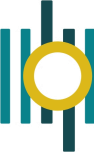 KlachtenformulierNaam en voornaam gedetineerde persoon: Verblijft in de gevangenis van:Geboortedatum:	Celnummer:Ik dien een klacht in over de volgende beslissing van de directeur:Voorlopige maatregelTuchtbeslissingOrdemaatregelBijzondere veiligheidsmaatregel (BVM)Fouille op lichaamAfzetting werk□	Andere: ……………………………………………………………………………………………………………………………………Dit formulier is niet geschikt voor een beroep tegen een beslissing van de Directeur-Generaal inzake een IBVR of een bezwaar tegen (over)plaatsing. > Gebruik hiervoor formulier "Beroepscommissie CTRG"!De beslissing is genomen op (datum): ………………………………………………………………………………………………in de gevangenis van (plaats): ……………………………………………………………………………………………………………Ik ben het niet eens met deze beslissing omdat:……………………………………………….…………………………………………………………..…………………………………………………………………………………………………………………………………………………………………………………………………………………………………………………………………………………………………………………………………………………………………………………………………………………………………………………………………………………………………………………………………………………………………………………………………………………………………………………………………………………..……………………………………………….………………………………………………………….………………………………………………………………………………………………………..……………………………………………………………………………………………………………………………………………………………………………………………………………………………………………………………………………………….. Ik word bijgestaan door een advocaat/vertrouwenspersoon: (contactgegevens vermelden):…………………………………………………………………………………………………………………………………………………………… Datum:……………………………………..Naam en voornaam:Handtekening:Je kan dit formulier bezorgen aan de Klachtencommissie:per post: Klachtencommissie (+ naam gevangenis), Leuvenseweg 48/2, 1000 Brussel;per e-mail: Klachten@ctrg-klachten.bevia de Commissie van Toezicht: tijdens haar bezoeken of in de brievenbus (let op: de Commissie van Toezicht komt niet dagelijks langs)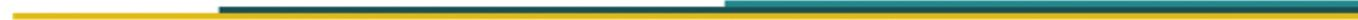 Centrale Toezichtsraad voor het Gevangeniswezen Leuvenseweg 48/2 - 1000 Brussel- www.ctrg.belgium.beDe Centrale Toezichtsraad voor het Gevangeniswezen waakt over de rechten en de menselijke waardigheid van personen in detentie.